Dear (Name),Thank you for everything you have done to keep the people of the country, as well as your family members, safe. As you work far away from home, I would like you to know that we remember you every day. We value the hard work you've put into serving the country, and want you to know we recognize your dedication and commitment. Thank you for protecting and serving the country, as well as its people.Yours Truly,(Your Name)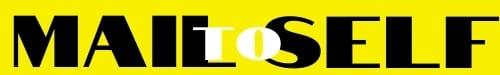 